Инициативы ООД «Национальная Идея России» 
по защите светлой памяти 
Императора Николая II и его семьиВ связи с тем, что в СМИ появились сообщения о том, что по телевидению будет показана киноверсия кощунственного фильма «Матильда», а также режиссёр А. Учитель планирует  весной 2018 г. закончить работу над 4-х серийным сериалом – телеверсией фильма, Общероссийское Общественное Движение «Национальная Идея России» и Фонд «За Нравственность!» выступили с совместной инициативой обратиться к руководителям телекомпаний с целью недопущения выхода данного фильма или сериала на его основе на телевидении.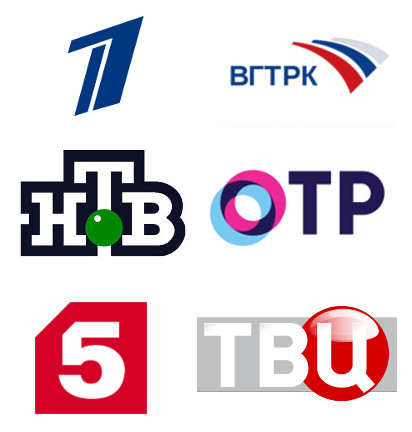 На данный момент обращение подписали более 1200 человек, 14 общественных и коммерческих организаций, а также целый ряд выдающихся представителей науки, культуры, общественных и религиозных деятелей, среди которых историки: А.Н. Боханов, В.М. Лавров, П.В. Мультатули; представители киноиндустрии: режиссёр С.Г. Дебижев, актёр А.Г. Нилов; обозреватель телеканала «Царьград» Е. Холмогоров; певицы Виктория Цыганова и Жанна Бичевская; протоиерей Вс. Чаплин и Гэбшэ лама из Бурятии Самдан Сангажиевич Дашидондоков,  космонавт-испытатель С.Н. Рыжиков и другие известные россияне. Весь список именитых подписантов опубликован по ссылке: http://stopmatilda.ru/obrashenie_tv_podpisiТаким образом, желание защитить честь и достоинство последнего русского Царя стало объединяющим фактором для столь разных людей.Вы также можете подписать обращение, внеся свои данные в электронную форму: http://stopmatilda.ru/obrashenie_tv#fiz-lizo-linkОдновременно ООД «Национальная идея России» выступило с  инициативой объявить 2018 год Годом памяти Императора Николая II и его семьи. 14 ноября Движение обратилось к Президенту России с соответствующим предложением  (обращение было перенаправлено в Министерство культуры РФ) и в ближайшее время направит обращения к главам субъектов Федерации. Приглашаем всех неравнодушных людей и организации поддержать эту инициативу и направить губернаторам письмо поддержки. Текст письма пишется в свободной форме, также можно использовать в качестве образца этот текст.